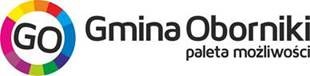 Akcja EkologicznaDzień Ziemi – Gmina Oborniki 2024

                                                                            Oborniki, dnia ....................................ZGŁOSZENIE    Zgłaszam udział grupy w akcji Dzień Ziemi – Gmina Oborniki 2024.
I. Nazwa grupy.............................................................................................................................. Imię i nazwisko koordynatora akcji..............................................................................................Numer telefonu ............................................................................................................................
Planowana ilość uczestników.......................................................................................................Data przeprowadzenia akcji ........................................................................................................
IV. Opis miejsc planowanych do posprzątania
.......................................................................................................................................................
.......................................................................................................................................................
.......................................................................................................................................................
.......................................................................................................................................................
.......................................................................................................................................................
..................................................................................................................................................................................................................................................................................................................................................................................................................................................................... V. Odbiór worków
Warunkiem uzyskania worków jest pozostawienie zgłoszenia w Straży Miejskiej albo Urzędzie Miejskim w Obornikach 2 piętro pokój 237 w nieprzekraczalnym do 19.04.2024 r.

VI. Składowanie worków z odpadamiPo zakończeniu akcji worki z zebranymi odpadami należy zostawić w widocznym miejscu np. przy głównej drodze i wysłać sms pod numer 697 433 020 podając liczbę worków do odbioru, dokładny opis lokalizacji worków oraz zdjęcie miejsca w którym się znajdują.                                                                                   Podpis przedstawiciela grupy
..................................................................